EDUKASI PEDAGANG PANGAN JAJANAN ANAK SEKOLAH DI KABUPATEN MALANG, JAWA TIMURDamat Damat1*, Anas Tain2, Devi Dwi Siskawardani3, Sri Winarsih41Teknologi Pangan, Universitas Muhammadiyah Malang, damat@umm.ac.id2Agribisnis, Universitas Muhammadiyah Malang, tainumm@gmail.com3Teknologi Pangan, Universitas Muhammadiyah Malang, devi_dhania@yahoo.com 4Teknologi Pangan, Universitas Muhammadiyah Malang, sriwinarsih26@gmail.comLATAR BELAKANGKasus keracunan pangan sampai saat ini masih sering terjadi. Penyakit yang dapat ditimbulkan akibat keracunan makanan antara lain diare, demam dan bahkan kematian. Anak-anak, ibu hamil dan para lansia serta orang-orang yang memiliki sistem imun yang lemah merupakan pihak yang paling rentan dihinggapi keracunan makanan (World Health Organization - WHO, 2015). Berdasarkan data BPOM, pada tahun 2017 diketahui ada 57 berita tentang keracunan makanan yang dipublikasikan oleh berbagai media massa, dan diketahui terdapat 53 KLB (kejadian luar biasa) keracunan makanan yang disampaikan 34 BB/BPOM di Indonesia. KLB keracunan makanan yang terjadi pada tahun 2017 banyak disebabkan oleh masakan rumah tangga, ada 20 kejadian (37,74%), jajanan sebanyak 13 kejadian (24,53%), pangan olahan dan pangan jasa boga masing-masing sebanyak 7 kejadian (13,21%), dan pangan jajanan/siap saji sebanyak 6 kejadian (11,32%). Berdasarkan tempat, KLB keracunan makanan, tempat tinggal menduduki urutan pertama, yaitu sebanyak 25 kejadian (47,17%) kejadian, disusul lembaga pendidikan sebanyak 15 kejadian (28,30%). KLB keracunan makanan di lembaga pendidikan paling banyak terjadi di SD/MI (9 kejadian) dan SMP/MTs (6 kejadian) (Pitriyanti, et al., 2019).Keracunan pangan dapat disebabkan oleh pengolahan makanan yang tidak benar baik dari sanitasi maupun bahan yang digunakan, sehingga makanan yang dihasilkan terkontaminasi bakteri berbahaya, virus, parasit, atau senyawa kimia. Hasil survei tahun 2014 oleh BPOM diketahui bahwa terdapat penurunan profil PJAS dibanding tahun 2013 di mana dari 10.429 sampel PJAS di seluruh Indonesia menunjukkan 76,18% sampel memenuhi syarat dan 23,82% sampel tidak memenuhi syarat (BPOM RI, 2014). PJAS yang tercemar yang paling tinggi disebabkan oleh pencemaran mikroba (74,9%), bahan tambahan makanan (BTM) (15,7%), dan penggunaan BTM berbahaya (9,0%) (Puspitasari, 2014). Hasil pengawasan BPOM RI tahun 2013, dari 24.906 sampel pangan menunjukkan bahwa 3.442 (13,82%) sampel tidak memenuhi persyaratan keamanan dan mutu pangan. Selain itu, juga ditemukan produk makanan yang menggunakan boraks, rhodamine b, formalin, dan methanyl yellow masing sebanyak 221 sampel, 304 sampel, 115 sampel, dan 9 sampel. BTM berbahaya  banyak diaplikasikan pada beberapa produk, seperti mi basah, tahu dan ayam potong (BPOM RI, 2014). Hal ini dapat mengindikasikan bahwa masyarakat masih belum memahami dan menerapkan prosedur praktik keamanan pangan. BTM berbahaya yang sering digunakan yaitu penggunaan pengawet, pewarna, dan pemanis. Penggunaan BTM berbahaya pada produk pangan secara kualitatif dapat diketahui menggunakan test kit.Selain itu Pemerintah juga telah mengeluarkan peraturan, yaitu Peraturan Pemerintah Nomor 19, tahun 2005, tercantum pada Bab VIII, pasal 42 yang menyebutkan bahwa di setiap sekolah diperlukan adanya warung atau kantin yang sehat, yang menjual makanan yang memenuhi persyaratan Kesehatan (Selinaswati & Fitriani, 2017). Akan tetapi peraturan tersebut kelihatannya belum sepenuhnya diindahkan. Berdasarkan permasalahan di atas, maka diperlukan edukasi terhadap pedagang makanan jajanan anak sekolah, baik yang berjualan di kantin sekolah maupun yang berjualan di luar kantin. Kegiatan edukasi ini dilakukan dengan dua tujuan. Pertama, untuk menumbuhkan kesadaran para pedagang agar tidak menggunakan BTP berbahaya, dan agar mereka hanya menjual makanan yang aman dikonsumsi. Kedua, meningkatkan ketrampilan para pedagang dalam menjaga sanitasi lingkungan kantin sekolah, sehingga akan tercipta kantin sehatMETODE PELAKSANAANKegiatan pengabdian ini dilakukan dalam 2 tahap. Tahap pertama pengujian sampel makanan yang dijual di 17 SD di Kabupaten Malang yang tersebar di tiga Kecamatan di sekitar Kampus III Universitas Muhammadiyah Malang (UMM). Tahap kedua melakukan edukasi kepada para pedagang yang menjual makanan dari ke-17 sekolah tersebut. Sampel kantin SD ditentukan dengan metode purpose sampling, sedangkan jenis PJAS yang diuji adalah makanan yang cenderung lebih banyak diminati dan banyak dibeli oleh siswa. Sampel PJAS dari ke 17 SD tersebut selanjutnya dibawa ke Laboratorium Teknologi Pangan, UMM untuk dilakukan pengujian secara kualitatif kandungan boraks, formalin dan rhodamine B. Boraks Test Kit (PAL-012GF) dipergunakan untuk menguji boraks secara kualitatif. Formalin Test Kit (PAL-007GF) digunakan untuk menguji formalin, sedangkan pengujian rhodamine B dilakukan dengan menggunakan Rhodamin B Test Kit (PAL-014GF). Semua kit tersebut diperoleh dari PT Purnama Laboratory, Bekasi, Jawa Barat.Edukasi terhadap para pedagang PJAS dilakukan dengan melibatkan 3 orang dosen dan 6 orang mahasiswa yang sedang mengambil mata kuliah Peraturan Pangan. Edukasi dilakukan dengan metode ceramah dan focus group discussion. Pada awal dan akhir kegiatan dilakukan evaluasi terhadap peserta untuk mengetahui persepsi terhadap penggunaan BTP berbahaya pada PJAS yang mereka jual, terutama di masa mendatang. Kegiatan ini dilakukan pada bulan Mei 2019.HASIL DAN PEMBAHASANHasil Uji Penggunaan Borak, Formalin dan Rhodamin b pada PJASJenis jajanan yang paling banyak dikonsumsi oleh siswa sekolah yaitu jajanan sejenis cilok dan gorengan. Pengujian kandungan boraks secara kualitatif dilakukan dengan uji kertas strip uji boraks dan formalin. Hasil uji kandungan boraks dan formalin pada 34 sampel PJAS di 17 sekolah disajikan pada Tabel 1. Berdasarkan hasil pengujian, strip uji boraks mengalami perubahan warna strip menjadi warna merah kecokelatan menunjukkan bahwa sampel menggunakan boraks, sehingga PJAS tersebut tidak aman untuk dikonsumsi. Strip yang tidak mengalami perubahan  warna menunjukkan bahwa sampel PJAS tidak menggunakan boraks sehingga PJAS aman dikonsumsi oleh siswa (Gambar 1). Hasil pengujian terhadap 34 sampel dari 17 SD, diketahui bahwa terdapat 15 sampel (44,12%) positif menggunakan boraks, sedangkan yang 19 sampel (55,88%) tidak menggunakan boraks. Sampel PJAS yang positif menggunakan boraks pada pengujian ini lebih tinggi bila dibandingkan hasil pengujian yang dilakukan oleh peneliti sebelumnya yang dilakukan di Kabupaten Bantul, di mana dari 98 sampel PJAS, terdapat 15 sampel (15,3%) yang dinyatakan positif menggunakan boraks (Paratmanitya & Veriani, 2016). Hasil tersebut lebih rendah bila dibandingkan hasil survei yang dilakukan di Sukolilo, Surabaya, di mana dari 26 sampel sempol ayam, 25 di antaranya positif menggunakan boraks (Hardinata & Djauhari, 2018).  Hal ini merupakan indikasi bahwa  penggunaan boraks pada PJAS masih sangat tinggi sehingga perlu adanya edukasi kepada para penjual PJAS mengenai bahaya penggunaan boraks.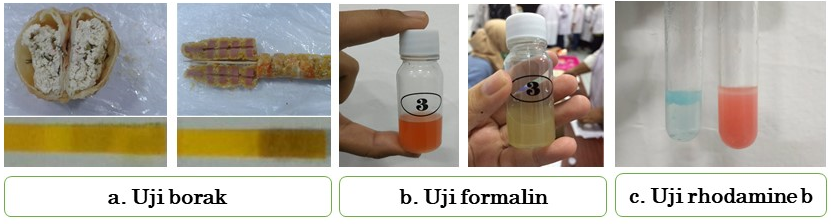 Gambar 1. Hasil uji boraks (a), uji formalin (b) dan uji rhodamine b pada sampel Makanan Jajanan Anak Sekolah (PJAS) Pengujian kandungan formalin secara kualitatif dilakukan dengan uji reagen formalin. Berdasarkan hasil pengujian, apabila reagen yang digunakan uji perubah warna menjadi berwarna merah, atau merah muda menunjukkan bahwa sampel PJAS tersebut menggunakan formalin, sedangkan sampel yang diketahui tidak berubah warna merupakan indikasi bahwa sampel tersebut tidak menggunakan formalin (Gambar 1). Hasil pengujian diketahui bahwa dari 34 sampel PJAS, 5 sampel (14,71%) positif menggunakan formalin, sedangkan 29 (85,29%) sampel tidak menggunakan formalin. Sampel PJAS yang positif menggunakan formalin lebih rendah jika dibandingkan dengan penelitian yang dilakukan di Kabupaten Bantul, di mana dari 98 sampel jajanan yang diuji, terdapat 25 sampel (25,5%) yang dinyatakan positif menggunakan formalin (Paratmanitya & Veriani, 2016). Pada penelitian yang dilakukan di Sukolilo Surabaya, dari 26 sampel sempol ayam yang dijual 25 di antaranya positif menggunakan formalin (Hardinata & Djauhari, 2018).Tabel 1 Hasil Uji Kandungan Boraks dan Formalin pada PJASEfek negatif dari penggunaan boraks dalam pemanfaatannya yang salah pada kehidupan dapat berdampak sangat buruk pada kesehatan manusia (Pratiwi et al., 2020). Boraks diketahui mempunyai efek racun berbahaya bagi tubuh. Boraks dapat menyebabkan kerusakan  sistem metabolisme pada manusia (Sajiman, Nurhamidi, & Mahpolah, 2015).  Hal ini sudah dipaparkan di dalam Permenkes Nomor 722/MenKes/Per/IX/88 bahwa boraks merupakan bahan berbahaya. Oleh karena itu, bahan tersebut dilarang dipergunakan dalam produk makanan. Apabila masuk ke dalam tubuh boraks dapat terserap darah dan kemudian tersimpan di dalam hati. Berdasarkan hasil percobaan menggunakan tikus diketahui bahwa boraks bersifat karsinogenik. Di samping itu, boraks juga dapat menimbulkan gangguan pada hati, ginjal, dan lambung (Indriani & Suwita, 2018).   Berdasarkan hasil pengujian juga diketahui bahwa banyak mengonsumsi makanan yang menggunakan boraks sebagai pengawet diketahui dapat  berakibat terganggunya fungsi ginjal, hati, dan otak (Nurkhamidah, 2017). Hasil Uji Penggunaan Rhodamin B pada PJASRhodamin B ditetapkan sebagai zat yang dilarang penggunaannya pada makanan melalui Peraturan Menteri Kesehatan (Permenkes) No.239/Menkes/Per/V/85  (Fatimah, Sarwo, & Yunita S, 2018). Rhodamin b merupakan bahan kimia yang banyak dipergunakan sebagai pewarna tekstil dan kertas. Pada mulanya zat tersebut dipergunakan untuk mendukung aktivitas terkait histologi, akan tetapi saat ini sudah berkembang pemanfaatannya, terutama karena sifatnya yang bisa berfluorensi dengan sinar matahari (Agustin, Sulistyarsi, & Utami, 2016). Sampai saat ini Rhodamin B masih banyak disalahgunakan untuk diaplikasikan pada produk makanan dan minuman. Salah satu faktor penyebabnya adalah karena banyak anggota masyarakat yang belum paham bahwa sebenarnya bahan tersebut bukan untuk pewarna makanan. Faktor lain yang menjadi pemicu penggunaan bahan tersebut adalah karena harganya yang lebih murah, terutama bila dibandingkan dengan  harga perwara untuk makanan. Pada Peraturan Menteri Kesehatan RI No.1168/Menkes/PER/X/1999 beberapa bahan tambahan pewarna yang dilarang seperti Rhodamin B (pewarna merah) dan methanyl yellow (pewarna kuning). Berdasarkan hasil analisis diketahui bahwa Rhodamin B bersifat racun, terutama bila terkontaminasi  senyawa anorganik seperti timbal dan arsen. Rhodamin B yang terkontaminasi dengan kedua unsur tersebut, maka senyawa tersebut akan  menjadi pewarna yang berbahaya bila diaplikasikan ke dalam makanan (Napitupulu & Abadi, 2018).  Pengetahuan tentang makanan dan kesehatan sangat penting untuk dipahami karena faktor internal yang mempengaruhi konsumsi PJAS. PJAS yang tidak memenuhi persyaratan kesehatan dan tidak memiliki kandungan gizi yang cukup berpotensi mengancam kesehatan anak-anak di usia sekolah. PJAS yang tidak memiliki kandungan gizi memadai dan tidak terjamin kebersihannya dapat memberikan dampak yang kurang baik bagi anak-anak. Selain itu, anak-anak yang mengonsumsi PJAS yang kurang  baik berpotensi mengalami gangguan kesehatan, seperti terkena penyakit saluran pencernaan dan penyakit-penyakit lainnya. Kondisi tersebut dapat berdampak menurunnya konsentrasi belajar sehingga akan berpengaruh pada prestasi belajar anak-anak. Selain itu, asupan gizi yang tidak baik akan mempengaruhi pertumbuhan dan perkembangan anak pada usia sekolah yang sangat membutuhkan banyak asupan gizi untuk masa tumbuh kembangnya (Manalu & Suudi, 2017). Untuk menjamin agar PJAS yang dijual di kantin sekolah memenuhi standart ASUH (aman, sehat, utuh dan halal), maka dimasa yang akan dating para pedagang PJAS perlu dikondisikan untuk mengaplikasikan  Good Manufacturing Practices (GMP) di semua tahapan proses pembuatan makanan (Warkoyo, Damat, & Winarsih, 2019).Kondisi Kantin SekolahBerdasarkan Tabel 2 menunjukkan hasil survei kondisi kantin di 17 SD sekitar Universitas Muhammadiyah Malang kampus III. Survei dilakukan guna mengetahui apakah kondisi kantin sekolah sudah memenuhi standar sebagai kantin sehat atau belum. Dari 17 SD dan 11 indikator yang disurvei 37,43% yang memenuhi standar, 46,52% yang kurang memenuhi dan 16,05% yang tidak memenuhi. Indikator yang paling banyak tidak memenuhi standar yaitu indikator bangunan dengan 7 kantin (41,18%) dan diikuti dengan indikator tempat pengolahan atau Tabel 2 Hasil Survei Kondisi Kantin di SDtempat persiapan dan indikator fasilitas sanitasi sebanyak 5 kantin (29,41%) yang tidak memenuhi standar. Indikator yang paling banyak memenuhi standar yaitu pembuangan limbah dengan 10 (58,82%) kantin diikuti dengan indikator suplai air sebanyak 9 kantin (52,94%) yang memenuhi standar. Indikator perlengkapan kerja karyawan sebanyak 17 kantin (100%) dan diikuti dengan tempat penyimpanan uang sebanyak 12 kantin (70,59%) kurang memenuhi standar. Penyelenggara makanan di beberapa kantin sekolah SD tersebut masih belum memperhatikan sanitasi dan kebersihan pada makanan. Beberapa bangunan kantin masih memiliki lantai tanah, menggunakan triplek sebagai dinding atau cat tembok yang mulai terkelupas, makanan disajikan di ruang terbuka tanpa penutup, tempat makan yang masih kurang dan jarak yang lumayan dekat dengan tempat pembuangan sampah serta kamar mandi, sanitasi peralatan yang kurang baik di mana pencucian peralatan tidak dilakukan dengan air mengalir, pekerja masih belum menggunakan perlengkapan yang lengkap, serta tempat penyimpanan uang yang masih dekat dengan letak makanan. Hal ini dapat berdampak pada keamanan pangan yang disediakan (Selinaswati & Fitriani, 2017). 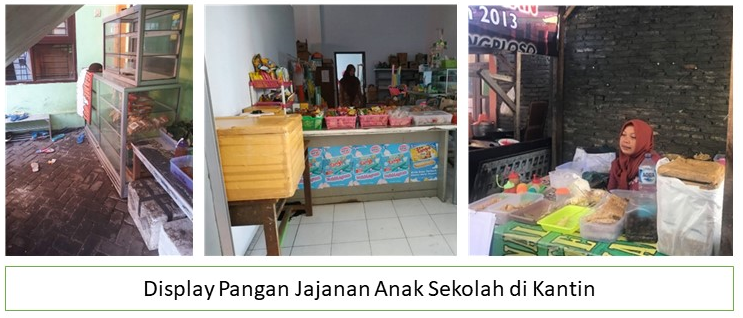 Gambar 2. Kondisi display kantin sekolahBanyak dari kantin tersebut yang tidak mendapat pengawasan dari sekolah, sehingga higiene sanitasi dari kantin maupun makanan yang dijual kurang diperhatikan. Pihak sekolah juga belum memiliki kebijakan khusus terkait dengan penjualan PJAS yang sehat sehingga bisa menghindari anak dari kontaminasi makanan yang terkena bakteri dan rawan dengan risiko keracunan. Ada beberapa sekolah tidak memiliki anggaran untuk membangun kantin yang memenuhi standar kesehatan. Jadi berbagai persoalan melingkupi sekolah-sekolah tersebut, mulai dari minimnya sarana dan prasarana terkait dengan kesehatan lingkungan sekolah hingga ketidakmampuan pihak otoritas lembaga Pendidikan menetapkan aturan larangan berbelanja makanan jajanan saat istirahat sekolah di luar areal sekolah bagi siswa dan menetapkan aturan tegas bagi pedagang, penjaja makanan keliling yang berdagang rutin sesaat jam istirahat di luar areal sekolah (Rismawati, 2018). Di banyak sekolah yang minim fasilitas kantin, pemenuhan kebutuhan makan siang dan saat keluar jam istirahat ternyata tidak disediakan oleh sekolah tapi sebaliknya pelaku ekonomi dalam hal ini pedagang keliling menjadikan situasi anak sekolah saat keluar jam istirahat ini sebagai pasar terbaik mereka. Maka jadilah para pedagang makanan keliling menjual makanan anak sekolah dengan target pembeli adalah siswa-siswa SD ini. Persoalan keracunan kemudian muncul ketika produk makanan yang dijual tidak sesuai dengan standar kesehatan. Kalaupun bukan keracunan, setidaknya sejumlah penelitian dan pemeriksaan BPOM Sumbar, menemukan jenis makanan yang tidak sesuai standar kesehatan (Selinaswati & Fitriani, 2017). Ketersediaan kantin sehat sebagai sarana pendukung proses belajar mengajar para siswa di sekolah adalah penting, oleh karena itu keberadaan kantin sehat yang dikelola secara profesional boleh dikata cukup penting. Diperlukan kerja sama semua pihak terkait seperti dinas pendidikan, komite sekolah, pimpinan sekolah dan majelis guru sebagai komponen utama pendidikan mengambil jalan tengah mencarikan solusi agar kantin sehat, sebagai salah satu solusi antisipasi keracunan makanan di sekolah (Masri, Wahyuni, & Rini, 2019). Dirjen Pendidikan Dasar telah mengeluarkan standar untuk kantin sehat, di mana untuk menjadikan kantin sehat, kantin harus menyediakan pangan aman dan sehat, sarana dan prasarana harus memenuhi standar, serta adanya pengawasan terhadap kantin sekolah. Penyediaan pangan aman dan sehat di kantin sekolah di awali dengan menyiapkan bahan pangan yang baik kemudian memasaknya dan penanganannya dilakukan dengan tepat. Makanan dan minuman yang dijual di kantin harus memenuhi persyaratan yang telah ditetapkan (Ronitawati et al., 2020). Makanan yang dijual di kantin harus makanan sehat dan baik agar anak-anak dapat tumbuh dan berkembang dengan baik. Untuk mewujudkan maksud tersebut, maka kantin sekolah dapat memberikan peranan yang penting, karena pada umumnya kantin sekolah menyediakan sekitar 25% konsumsi makanan anak-anak. Hal ini karena keberadaan anak-anak di sekolah relatif cukup lama. Oleh karena itu menyediakan PJAS, aman dan baik untuk dikonsumsi di kantin sekolah menjadi sangat penting. Untuk itu Pemerintah telah menetapkan salah satu standar sekolah yang sehat adalah adanya kantin sekolah yang sehat. Sesuai dengan Peraturan Pemerintah RI Nomor 19 Tahun 2005 tentang Standar Nasional Pendidikan, pada pasal 42, ayat 2 dijelaskan bahwa setiap unit pendidikan wajib mempunyai sarana dan prasarana, antara lain ruang kantin. (Zeviara, 2014). Kantin sehat adalah kantin yang menjual makanan bersih, layak dan sesuai dengan gizi yang dibutuhkan. Kantin dikatakan bersih jika proses pembuatan makanan di kantin memenuhi unsur-unsur kebersihan, serta lingkungan kantin juga dalam keadaan bersih sehingga cemaran-cemaran kimia maupun mikrobiologi dapat diantisipasi (Permatasari & Sharadea, 2018; Ulfatin & Triwiyanto, 2015).  Edukasi Pedagang PJASSetelah diperoleh data hasil pengujian secara kualitatif tentang penggunaan boraks, formalin dan rhodamine b, kepada semua pedagang dilakukan edukasi. Materi yang diberikan antara lain tentang penggunaan BTP yang diizinkan dan yang dilarang dipergunakan pada makanan, serta tentang sanitasi lingkungan. Di samping itu juga diberikan materi tentang dampak yang mungkin timbul akibat penggunaan BTM berbahaya pada makanan. Tujuan edukasi ini adalah untuk meningkatkan pemahaman para pedagang tentang penggunaan BTM dan BTM berbahaya, serta pemahaman tentang sanitasi lingkungan. Sebelum dilakukan edukasi, dilakukan pre-test kepada semua pedagang makanan. Tujuannya adalah untuk mengetahui sampai sejauh mana para pedagang PJAS memahami penggunaan BTP berbahaya dan pemahaman mereka tentang kebersihan dan sanitasi lingkungan. Berdasarkan hasil tes awal terhadap peserta diperoleh data bahwa hampir semua pedagang makanan (82,4%), belum paham tentang penggunaan bahan tambahan makanan (BTM) berbahaya pada makanan jajanan anak sekolah,  dan hanya terdapat 17,6% pedagang yang paham tentang penggunaan BTM dan yang paham tentang sanitasi lingkungan. Hal ini menunjukkan bahwa perlu pendampingan dan edukasi kepada para pedagang agar mereka paham akan pentingnya menjaga sanitasi lingkungan (Suherman, Ane, & Ibrahim, 2013). Hasil pre-test ini lebih baik dari hasil pre-test serupa yang dilakukan sebelumnya yang dilakukan terhadap pedagang makanan di Kota Samarinda, di mana terdapat 0% pedagang yang paham tentang penggunaan BTM berbahaya dan tentang sanitasi lingkungan (Ningsih, 2014). 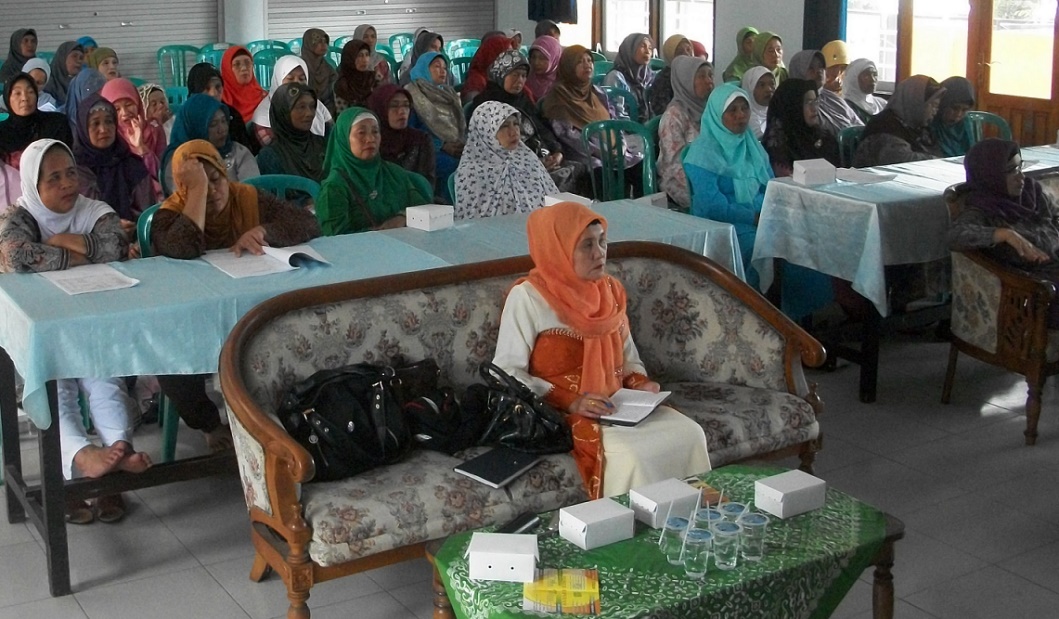 Gambar 3. Edukasi pedagang PJASPasca edukasi dilakukan post-test terkait pemahamannya atas penggunaan BTM berbahaya dan tentang sanitasi lingkungan. Hasilnya diketahui terdapat 88,2% pedagang makanan yang paham tentang penggunaan BTM berbahaya dan sanitasi lingkungan. Hasil post-test ini jauh lebih baik bila dibandingkan dengan post-test serupa yang dilakukan terhadap pedagang makanan di Kota Samarinda, di mana terdapat 54,2% pedagang yang paham tentang penggunaan BTM berbahaya dan tentang sanitasi lingkungan (Ningsih, 2014). Walaupun masih terdapat 11,8% pedagang PJAS yang belum paham tentang penggunaan BTM berbahaya, akan tetapi 100% pedagang peserta edukasi telah berkomitmen untuk tidak lagi menggunakan BTM berbahaya. Penggunaan boraks, formalin dan rhodamine b sudah seharusnya dihindari, karena memang bukan BTM untuk makanan (Fatimah et al., 2018).SIMPULAN DAN SARANHasil penelitian di 17 sekolah SD menunjukkan uji kandungan boraks pada 32 sampel PJAS, 15 sampel (46,86%) positif menggunakan boraks, uji kandungan formalin pada 18 sampel PJAS, 3 sampel (17,7%) positif menggunakan formalin, sedangkan hasil uji kandungan rhodamin b pada 18 sampel PJAS di 13 sekolah, 4 sampel (22,2%) positif menggunakan rhodamin b. Hasil survei kondisi kantin menunjukkan dari 17 SD dan 11 indikator yang disurvei 37,43% yang memenuhi standar, 46,52% yang kurang memenuhi dan 16,05% yang tidak memenuhi. Indikator yang paling banyak tidak memenuhi standar yaitu indikator bangunan dengan 7 kantin (41,18%). Untuk kedepannya maka diperlukan sosialisi kepada siswa, pihak sekolah, dan pedagang mengenai pentingnya penyediaan PJAS aman dan sehat bagi siswa serta mengenai penyelenggaraan kantin sehat. Berdasarkan hasil edukasi diperoleh data bahwa pada umumnya para pedagang sangat antusias untuk mengikuti kegiatan tersebut dan termotivasi untuk tidak menggunakan BTP berbahaya pada  produk PJAS.UCAPAN TERIMA KASIHTim penulis mengucapkan terima kasih kepada Rektor dan Direktur DPPM Universitas Muhammadiyah Malang yang telah mendanai kegiatan pengabdian ini sehingga terlaksana dengan baik, melalui skim PPMI Tahun 2019, SK Nomor:  141 /SK-BAA/II/2019, tanggal 11 Februari 2019.DAFTAR RUJUKANAgustin, P. N., Sulistyarsi, A., & Utami, S. (2016). ANALISIS RHODAMIN B PADA SAUS TOMAT YANG BEREDAR DI KOTA MADIUN DENGAN METODE KROMATOGRAFI LAPIS TIPIS. Florea : Jurnal Biologi Dan Pembelajarannya. https://doi.org/10.25273/florea.v3i1.790BPOM RI. (2014). Keracunan Pangan Akibat Bakteri Patogen. Sentra Informasi Keracunan Nasional : Badan Pengawas Obat Dan Makanan (BPOM) RI.Hardinata, T., & Djauhari, A. B. (2018). Kandungan Boraks dan Formalin Pada Sempol Ayam Yang Beredar Di Sekolah Dasar Kecamatan Sukolilo Surabaya. FOODSCITECH. https://doi.org/10.25139/fst.v1i1.1003Indriani, A. D., & Suwita, I. K. (2018). Keamanan Pangan Mie Basah Kuning ( Kandungan Boraks , Formalin, Methanil yellow ) Di Beberapa Pasar Tradisional Kota MALANG. Jurnal Gizi KH.Manalu, H. S. P., & Suudi, A. (2017). Kajian Implementasi Pembinaan Pangan Jajanan Anak Sekolah (PJAS) untuk Meningkatkan Keamanan Pangan: Peran Dinas Pendidikan dan Dinas Kesehatan Kota. Media Penelitian Dan Pengembangan Kesehatan. https://doi.org/10.22435/mpk.v26i4.5734.249-256Masri, E., Wahyuni, N. P., & Rini, A. M. (2019). Perilaku Memilih Jajanan Dan Kantin Sehat Siswa Sekolah Dasar Dengan Edukasi Media Komik. JURNAL KESEHATAN PERINTIS (Perintis’s Health Journal). https://doi.org/10.33653/jkp.v6i2.278Napitupulu, L. H., & Abadi, H. (2018). Analisis Zat Berbahaya Boraks dan Rhodamin B Pada Jajanan Bakso Bakar yang dijual dibeberapa Sekolah Dasar di Kecamatan Medan Denai. Jurnal Kesehatan Global. https://doi.org/10.33085/jkg.v1i1.3942Ningsih, R. (2014). Hygiene Sanitation Counseling for Food and Beverages, as well as the Quality of Food Sold by Traders in the Samarinda City Elementary School. Journal of Public Health. https://doi.org/ISSN 1858-1196Nurkhamidah, S. (2017). IDENTIFIKASI KANDUNGAN BORAKS DAN FORMALIN PADA MAKANAN DENGAN MENGGUNAKAN SCIENTIFIC VS SIMPLE METHODS. SEWAGATI. https://doi.org/10.12962/j26139960.v1i1.2985Paratmanitya, Y., & Veriani, A. (2016). Kandungan bahan tambahan pangan berbahaya pada makanan jajanan anak sekolah dasar di Kabupaten Bantul. Jurnal Gizi Dan Dietetik Indonesia (Indonesian Journal of Nutrition and Dietetics). https://doi.org/10.21927/ijnd.2016.4(1).49-55Permatasari, P., & Sharadea, S. (2018). Strategi Promosi Kesehatan Terhadap Upaya Peningkatan Pengetahuan Pengelola Kantin Sehat. MPPKI (Media Publikasi Promosi Kesehatan Indonesia): The Indonesian Journal of Health Promotion. https://doi.org/10.31934/mppki.v1i3.308Pitriyanti, L. et al. (2019). Outbreak Investigation of Food Intoxication of Finger Candy (Case Study At Elementary School In Denpasar Bali, Indonesia). Jurnal Kesehatan. https://doi.org/10.24252/kesehatan.v7i2.54Pratiwi, Y. S., Prasetyowati, I., Hidayati, M. N., Antika, R. B., Oktafiani, L. D. A., Damat, D., … Ahmed, K. (2020). Review article: The effect of borax as a food additive on energy metabolism. Annals of Tropical Medicine and Public Health. https://doi.org/10.36295/asro.2020.23819Puspitasari, R. L. (2014). Kualitas Jajanan Siswa di Sekolah Dasar. JURNAL Al-AZHAR INDONESIA SERI SAINS DAN TEKNOLOGI. https://doi.org/10.36722/sst.v2i1.99Rismawati, R. (2018). Faktor-Faktor yang Berhubungan dengan Kelaikan Kantin Sehat di Sekolah Dasar Kecamatan Medan Belawan. Jurnal Ilmu Kesehatan Masyarakat. https://doi.org/10.33221/jikm.v7i3.121Ronitawati, P., Nuzrina, R., Swamilaksita, P. D., Sitoayu, L., Melani, V., & Gifari, N. (2020). PENINGKATAN PENGETAHUAN PENJAMAH MAKANAN TERKAIT PEMBINAAN KANTIN SEHAT. JMM (Jurnal Masyarakat Mandiri). https://doi.org/10.31764/jmm.v4i1.1773Sajiman, Nurhamidi, & Mahpolah. (2015). Kajian Berbahaya Formalin, Boraks, Rhodamin B,dan Metahlyn Yellow Pada Pangan Jajanan Anak Sekolah di Banjarbaru. Jurnal Skala Kesehatan.Selinaswati, & Fitriani, E. (2017). Peran Sekolah Dalam Antisipasi Keracunan Pangan Jajanan Anak Sekolah-PJAS (Studi Kasus Tiga SD di Air Tawar Timur Padang Sumatera Barat). Socius. https://doi.org/10.24036/scs.v4i2.18ST.Fatimah, A. T., Sarwo, Y. B., & Yunita S, N. (2018). PERAN BALAI POM JAMBI DALAM PERLINDUNGAN KONSUMEN TERHADAP PRODUK MAKANAN YANG MENGANDUNG BAHAN BERBAHAYA YANG DAPAT BERAKIBATKAN BAGI KESEHATAN. SOEPRA. https://doi.org/10.24167/shk.v3i2.775Suherman, A. P., Ane, R. L., & Ibrahim, E. (2013). Praktik Hygiene Penjamah Dan Sanitasi Peralatan Makanan Jajanan Anak Sekolah Dasar Pada Sd Di Kel. Antang Kec. Manggala Kota Makassar. Jurnal Media Kesehatan Masyarakat Indonesia. https://doi.org/10.30597/MKMI.V9I2.448Ulfatin, E. M. R. N., & Triwiyanto, T. (2015). Manajemen Layanan Kantin Sehat Di Sekolah Adiwiyata (Studi Kasus Di Smpn 10 Malang). Jurnal Administrasi Pendidikan.Warkoyo, W., Damat, D., & Winarsih, S. (2019). Dampak Penerapan GMP dan SSOP terhadap Kualitas Minuman Kunyit Asam SMUD SMK Muhammadiyah 2 Malang. JAPI (Jurnal Akses Pengabdian Indonesia). https://doi.org/10.33366/japi.v4i1.1121World Health Organization - WHO. (2015). Penyakit akibat keracunan makanan. World Health Organization. https://doi.org/10.1126/science.1185152Zeviara, A. (2014). Penilaian kantin sehat pangan jajanan anak sekolah di kota Depok. Agroteknologi IPB.ABSTRAKABSTRAKABSTRAKAbstrak: Pada tahun 2017 tercatat sebanyak 53 kejadian luar biasa keracunan pangan yang dilaporkan oleh BPOM di seluruh Indonesia. Penggunaan bahan tambahan pangan (BTP) berbahaya yang sering digunakan yaitu penggunaan pengawet, pewarna, dan pemanis. Kegiatan pengabdian ini dilakukan dengan tujuan memberikan edukasi kepada para pedagang PJAS (Pangan Jajanan Anak Sekolah) agar menjual makanan yang baik dan aman dikonsumsi. Kegiatan ini dilakukan dalam 2 tahap. Tahap pertama pengujian sampel makanan yang dijual di 17 SD di Kabupaten Malang yang tersebar di tiga Kecamatan di sekitar Kampus Universitas Muhammadiyah Malang. Tahap kedua melakukan edukasi kepada para pedagang PJAS. Berdasarkan hasil uji kandungan boraks, formalin dan rhodamine b terhadap 34 sampel PJAS diketahui bahwa terdapat 46,86% positif menggunakan boraks, sampel (17,7%) positif menggunakan formalin, dan 22,2% positif menggunakan rhodamin b. Hasil survei terhadap kondisi kantin diketahui bahwa 37,43% yang memenuhi standar, 46,52% yang kurang memenuhi dan 16,05% yang tidak memenuhi. Indikator yang paling banyak tidak memenuhi standar yaitu indikator bangunan dengan 7 kantin (41,18%). Berdasarkan hasil edukasi diperoleh data bahwa pada umumnya para pedagang sangat antusias untuk mengikuti kegiatan tersebut dan termotivasi untuk tidak menggunakan BTP berbahaya pada  PJAS yang dijual. Kata Kunci: boraks; formalin; kantin sehat; rhodamin b; sekolah dasarAbstract:  In 2017, BPOM reported there were 53 cases of food poisoning throughout Indonesia. Food additives, i.e., preservatives, dyes, and sweeteners, are often utilized in Indonesia when preparing food. The purpose of public service was to educate the cross ride traders around the school about healthy food that is safe for consumption. This activity was held in 2 stages. The first stage entailed the testing of food samples in 17 elementary schools in Malang Regency, which consisted of three districts around the University of Muhammadiyah Malang. The second stage was in response to educated traders based on an analysis of the results of products made of dangerous additives. There were positive results of 34 samples for borax, formalin, and rhodamine b, which were 46.86%, 17.7%, and 22.2%, respectively. The survey of the canteen indicated that 37.43% met the standards, 46.52% did not fully meet the standards, and 16.05% did not meet the standards at all. The case that did not meet the standards was the building with seven canteens (41.18%). The education data showed that most traders were very enthusiastic about participating in these activities and motivated to avoid using dangerous additives in their food or products.Keywords: borax; formalin; healthy canteen; rhodamine b; primary schoolAbstrak: Pada tahun 2017 tercatat sebanyak 53 kejadian luar biasa keracunan pangan yang dilaporkan oleh BPOM di seluruh Indonesia. Penggunaan bahan tambahan pangan (BTP) berbahaya yang sering digunakan yaitu penggunaan pengawet, pewarna, dan pemanis. Kegiatan pengabdian ini dilakukan dengan tujuan memberikan edukasi kepada para pedagang PJAS (Pangan Jajanan Anak Sekolah) agar menjual makanan yang baik dan aman dikonsumsi. Kegiatan ini dilakukan dalam 2 tahap. Tahap pertama pengujian sampel makanan yang dijual di 17 SD di Kabupaten Malang yang tersebar di tiga Kecamatan di sekitar Kampus Universitas Muhammadiyah Malang. Tahap kedua melakukan edukasi kepada para pedagang PJAS. Berdasarkan hasil uji kandungan boraks, formalin dan rhodamine b terhadap 34 sampel PJAS diketahui bahwa terdapat 46,86% positif menggunakan boraks, sampel (17,7%) positif menggunakan formalin, dan 22,2% positif menggunakan rhodamin b. Hasil survei terhadap kondisi kantin diketahui bahwa 37,43% yang memenuhi standar, 46,52% yang kurang memenuhi dan 16,05% yang tidak memenuhi. Indikator yang paling banyak tidak memenuhi standar yaitu indikator bangunan dengan 7 kantin (41,18%). Berdasarkan hasil edukasi diperoleh data bahwa pada umumnya para pedagang sangat antusias untuk mengikuti kegiatan tersebut dan termotivasi untuk tidak menggunakan BTP berbahaya pada  PJAS yang dijual. Kata Kunci: boraks; formalin; kantin sehat; rhodamin b; sekolah dasarAbstract:  In 2017, BPOM reported there were 53 cases of food poisoning throughout Indonesia. Food additives, i.e., preservatives, dyes, and sweeteners, are often utilized in Indonesia when preparing food. The purpose of public service was to educate the cross ride traders around the school about healthy food that is safe for consumption. This activity was held in 2 stages. The first stage entailed the testing of food samples in 17 elementary schools in Malang Regency, which consisted of three districts around the University of Muhammadiyah Malang. The second stage was in response to educated traders based on an analysis of the results of products made of dangerous additives. There were positive results of 34 samples for borax, formalin, and rhodamine b, which were 46.86%, 17.7%, and 22.2%, respectively. The survey of the canteen indicated that 37.43% met the standards, 46.52% did not fully meet the standards, and 16.05% did not meet the standards at all. The case that did not meet the standards was the building with seven canteens (41.18%). The education data showed that most traders were very enthusiastic about participating in these activities and motivated to avoid using dangerous additives in their food or products.Keywords: borax; formalin; healthy canteen; rhodamine b; primary schoolAbstrak: Pada tahun 2017 tercatat sebanyak 53 kejadian luar biasa keracunan pangan yang dilaporkan oleh BPOM di seluruh Indonesia. Penggunaan bahan tambahan pangan (BTP) berbahaya yang sering digunakan yaitu penggunaan pengawet, pewarna, dan pemanis. Kegiatan pengabdian ini dilakukan dengan tujuan memberikan edukasi kepada para pedagang PJAS (Pangan Jajanan Anak Sekolah) agar menjual makanan yang baik dan aman dikonsumsi. Kegiatan ini dilakukan dalam 2 tahap. Tahap pertama pengujian sampel makanan yang dijual di 17 SD di Kabupaten Malang yang tersebar di tiga Kecamatan di sekitar Kampus Universitas Muhammadiyah Malang. Tahap kedua melakukan edukasi kepada para pedagang PJAS. Berdasarkan hasil uji kandungan boraks, formalin dan rhodamine b terhadap 34 sampel PJAS diketahui bahwa terdapat 46,86% positif menggunakan boraks, sampel (17,7%) positif menggunakan formalin, dan 22,2% positif menggunakan rhodamin b. Hasil survei terhadap kondisi kantin diketahui bahwa 37,43% yang memenuhi standar, 46,52% yang kurang memenuhi dan 16,05% yang tidak memenuhi. Indikator yang paling banyak tidak memenuhi standar yaitu indikator bangunan dengan 7 kantin (41,18%). Berdasarkan hasil edukasi diperoleh data bahwa pada umumnya para pedagang sangat antusias untuk mengikuti kegiatan tersebut dan termotivasi untuk tidak menggunakan BTP berbahaya pada  PJAS yang dijual. Kata Kunci: boraks; formalin; kantin sehat; rhodamin b; sekolah dasarAbstract:  In 2017, BPOM reported there were 53 cases of food poisoning throughout Indonesia. Food additives, i.e., preservatives, dyes, and sweeteners, are often utilized in Indonesia when preparing food. The purpose of public service was to educate the cross ride traders around the school about healthy food that is safe for consumption. This activity was held in 2 stages. The first stage entailed the testing of food samples in 17 elementary schools in Malang Regency, which consisted of three districts around the University of Muhammadiyah Malang. The second stage was in response to educated traders based on an analysis of the results of products made of dangerous additives. There were positive results of 34 samples for borax, formalin, and rhodamine b, which were 46.86%, 17.7%, and 22.2%, respectively. The survey of the canteen indicated that 37.43% met the standards, 46.52% did not fully meet the standards, and 16.05% did not meet the standards at all. The case that did not meet the standards was the building with seven canteens (41.18%). The education data showed that most traders were very enthusiastic about participating in these activities and motivated to avoid using dangerous additives in their food or products.Keywords: borax; formalin; healthy canteen; rhodamine b; primary schoolAbstrak: Pada tahun 2017 tercatat sebanyak 53 kejadian luar biasa keracunan pangan yang dilaporkan oleh BPOM di seluruh Indonesia. Penggunaan bahan tambahan pangan (BTP) berbahaya yang sering digunakan yaitu penggunaan pengawet, pewarna, dan pemanis. Kegiatan pengabdian ini dilakukan dengan tujuan memberikan edukasi kepada para pedagang PJAS (Pangan Jajanan Anak Sekolah) agar menjual makanan yang baik dan aman dikonsumsi. Kegiatan ini dilakukan dalam 2 tahap. Tahap pertama pengujian sampel makanan yang dijual di 17 SD di Kabupaten Malang yang tersebar di tiga Kecamatan di sekitar Kampus Universitas Muhammadiyah Malang. Tahap kedua melakukan edukasi kepada para pedagang PJAS. Berdasarkan hasil uji kandungan boraks, formalin dan rhodamine b terhadap 34 sampel PJAS diketahui bahwa terdapat 46,86% positif menggunakan boraks, sampel (17,7%) positif menggunakan formalin, dan 22,2% positif menggunakan rhodamin b. Hasil survei terhadap kondisi kantin diketahui bahwa 37,43% yang memenuhi standar, 46,52% yang kurang memenuhi dan 16,05% yang tidak memenuhi. Indikator yang paling banyak tidak memenuhi standar yaitu indikator bangunan dengan 7 kantin (41,18%). Berdasarkan hasil edukasi diperoleh data bahwa pada umumnya para pedagang sangat antusias untuk mengikuti kegiatan tersebut dan termotivasi untuk tidak menggunakan BTP berbahaya pada  PJAS yang dijual. Kata Kunci: boraks; formalin; kantin sehat; rhodamin b; sekolah dasarAbstract:  In 2017, BPOM reported there were 53 cases of food poisoning throughout Indonesia. Food additives, i.e., preservatives, dyes, and sweeteners, are often utilized in Indonesia when preparing food. The purpose of public service was to educate the cross ride traders around the school about healthy food that is safe for consumption. This activity was held in 2 stages. The first stage entailed the testing of food samples in 17 elementary schools in Malang Regency, which consisted of three districts around the University of Muhammadiyah Malang. The second stage was in response to educated traders based on an analysis of the results of products made of dangerous additives. There were positive results of 34 samples for borax, formalin, and rhodamine b, which were 46.86%, 17.7%, and 22.2%, respectively. The survey of the canteen indicated that 37.43% met the standards, 46.52% did not fully meet the standards, and 16.05% did not meet the standards at all. The case that did not meet the standards was the building with seven canteens (41.18%). The education data showed that most traders were very enthusiastic about participating in these activities and motivated to avoid using dangerous additives in their food or products.Keywords: borax; formalin; healthy canteen; rhodamine b; primary schoolAbstrak: Pada tahun 2017 tercatat sebanyak 53 kejadian luar biasa keracunan pangan yang dilaporkan oleh BPOM di seluruh Indonesia. Penggunaan bahan tambahan pangan (BTP) berbahaya yang sering digunakan yaitu penggunaan pengawet, pewarna, dan pemanis. Kegiatan pengabdian ini dilakukan dengan tujuan memberikan edukasi kepada para pedagang PJAS (Pangan Jajanan Anak Sekolah) agar menjual makanan yang baik dan aman dikonsumsi. Kegiatan ini dilakukan dalam 2 tahap. Tahap pertama pengujian sampel makanan yang dijual di 17 SD di Kabupaten Malang yang tersebar di tiga Kecamatan di sekitar Kampus Universitas Muhammadiyah Malang. Tahap kedua melakukan edukasi kepada para pedagang PJAS. Berdasarkan hasil uji kandungan boraks, formalin dan rhodamine b terhadap 34 sampel PJAS diketahui bahwa terdapat 46,86% positif menggunakan boraks, sampel (17,7%) positif menggunakan formalin, dan 22,2% positif menggunakan rhodamin b. Hasil survei terhadap kondisi kantin diketahui bahwa 37,43% yang memenuhi standar, 46,52% yang kurang memenuhi dan 16,05% yang tidak memenuhi. Indikator yang paling banyak tidak memenuhi standar yaitu indikator bangunan dengan 7 kantin (41,18%). Berdasarkan hasil edukasi diperoleh data bahwa pada umumnya para pedagang sangat antusias untuk mengikuti kegiatan tersebut dan termotivasi untuk tidak menggunakan BTP berbahaya pada  PJAS yang dijual. Kata Kunci: boraks; formalin; kantin sehat; rhodamin b; sekolah dasarAbstract:  In 2017, BPOM reported there were 53 cases of food poisoning throughout Indonesia. Food additives, i.e., preservatives, dyes, and sweeteners, are often utilized in Indonesia when preparing food. The purpose of public service was to educate the cross ride traders around the school about healthy food that is safe for consumption. This activity was held in 2 stages. The first stage entailed the testing of food samples in 17 elementary schools in Malang Regency, which consisted of three districts around the University of Muhammadiyah Malang. The second stage was in response to educated traders based on an analysis of the results of products made of dangerous additives. There were positive results of 34 samples for borax, formalin, and rhodamine b, which were 46.86%, 17.7%, and 22.2%, respectively. The survey of the canteen indicated that 37.43% met the standards, 46.52% did not fully meet the standards, and 16.05% did not meet the standards at all. The case that did not meet the standards was the building with seven canteens (41.18%). The education data showed that most traders were very enthusiastic about participating in these activities and motivated to avoid using dangerous additives in their food or products.Keywords: borax; formalin; healthy canteen; rhodamine b; primary schoolAbstrak: Pada tahun 2017 tercatat sebanyak 53 kejadian luar biasa keracunan pangan yang dilaporkan oleh BPOM di seluruh Indonesia. Penggunaan bahan tambahan pangan (BTP) berbahaya yang sering digunakan yaitu penggunaan pengawet, pewarna, dan pemanis. Kegiatan pengabdian ini dilakukan dengan tujuan memberikan edukasi kepada para pedagang PJAS (Pangan Jajanan Anak Sekolah) agar menjual makanan yang baik dan aman dikonsumsi. Kegiatan ini dilakukan dalam 2 tahap. Tahap pertama pengujian sampel makanan yang dijual di 17 SD di Kabupaten Malang yang tersebar di tiga Kecamatan di sekitar Kampus Universitas Muhammadiyah Malang. Tahap kedua melakukan edukasi kepada para pedagang PJAS. Berdasarkan hasil uji kandungan boraks, formalin dan rhodamine b terhadap 34 sampel PJAS diketahui bahwa terdapat 46,86% positif menggunakan boraks, sampel (17,7%) positif menggunakan formalin, dan 22,2% positif menggunakan rhodamin b. Hasil survei terhadap kondisi kantin diketahui bahwa 37,43% yang memenuhi standar, 46,52% yang kurang memenuhi dan 16,05% yang tidak memenuhi. Indikator yang paling banyak tidak memenuhi standar yaitu indikator bangunan dengan 7 kantin (41,18%). Berdasarkan hasil edukasi diperoleh data bahwa pada umumnya para pedagang sangat antusias untuk mengikuti kegiatan tersebut dan termotivasi untuk tidak menggunakan BTP berbahaya pada  PJAS yang dijual. Kata Kunci: boraks; formalin; kantin sehat; rhodamin b; sekolah dasarAbstract:  In 2017, BPOM reported there were 53 cases of food poisoning throughout Indonesia. Food additives, i.e., preservatives, dyes, and sweeteners, are often utilized in Indonesia when preparing food. The purpose of public service was to educate the cross ride traders around the school about healthy food that is safe for consumption. This activity was held in 2 stages. The first stage entailed the testing of food samples in 17 elementary schools in Malang Regency, which consisted of three districts around the University of Muhammadiyah Malang. The second stage was in response to educated traders based on an analysis of the results of products made of dangerous additives. There were positive results of 34 samples for borax, formalin, and rhodamine b, which were 46.86%, 17.7%, and 22.2%, respectively. The survey of the canteen indicated that 37.43% met the standards, 46.52% did not fully meet the standards, and 16.05% did not meet the standards at all. The case that did not meet the standards was the building with seven canteens (41.18%). The education data showed that most traders were very enthusiastic about participating in these activities and motivated to avoid using dangerous additives in their food or products.Keywords: borax; formalin; healthy canteen; rhodamine b; primary school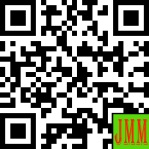 Article History:Received: DD-MM-20XXRevised  : DD-MM-20XXAccepted: DD-MM-20XXOnline    : DD-MM-20XX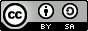 This is an open access article under the CC–BY-SA licenseThis is an open access article under the CC–BY-SA licenseNoAsal SDJajanan / SampelHasil Uji BoraksHasil Uji FormalinHasil Uji Rhodamin b1MI AMakaroni pedas---1MI ADaging burger---2MI BSosis telur++-2MI BBatagor---3SD CTempura+++3SD CSosis+-+4SD DCilok+-4SD DBatagor+-+5SD EPentol bakar---5SD EMie basah---6SD FUsus ayam---6SD FBihun goreng---7SD GCilok---7SD GTahu goreng---8SD HTempura+--8SD HMie pangsit+--9SD IUsus krispi+--9SD ISosis telur+--10SD JDonat+--10SD JPukis---11SD KMartabak tahu---11SD KSosis goreng tepung+-+12SD LTempura+--12SD LSosis+--13SD MSempol---13SD MBakso---14SD NBurger---14SD NCilok-+-15SD OTahu mie+--15SD OCimol---16SD PBakso---16SD PKentang goreng+--17SD QSempol---17SD QTelur gulung---Jumlah PositipJumlah Positip15 (44,12%)5 (14,71%)4 (11,76%)NoSarana dan PrasaranaKondisi KantinKondisi KantinKondisi KantinTotalNoSarana dan PrasaranaMemenuhiKurang MemenuhiTidak MemenuhiTotal1Bangunan7 (41,18%)3 (17,64%)7 (41,18%)17 (100%)2Suplai air9 (52,94%)8 (47.06)-17 (100%)3Tempat pengolahan atau tempat persiapan8 (47,06%)4 (23,53%)5 (29,41%)17 (100%)4Penyajian atau display makanan7 (41,18%)6 (35,29%)4 (23,53%)17 (100%)5Tempat makanan5 (29,41%)8 (47,06)4 (23,53%)17 (100%)6Tempat penyimpanan6 (35,29%)9 (52,94%)2 (11,77%)17 (100%)7Peralatan untuk pengolahan atau persiapan makanan7 (41,18%)7 (41,18%)3 (17,64%)17 (100%)8Fasilitas sanitasi6 (35,29%)6 (35,29%)5 (29,42%)17 (100%)9Pembuangan limbah kantin10 (58,82%)7 (41,18%)-17 (100%)TotalTotal37,43%46,52%16,05%